663180, Красноярский край, город, Енисейск, улица, Пролетарская,  дом, 4Телефон: (39-195) 2-49-57; E.mail: energo@eecom.ruОб актуализации схемы теплоснабженияУважаемая Елена Павловна!В связи с актуализацией схемы теплоснабжения поселка Новокаргино направляем Вам предложения по внесению изменений согласно приложению.Приложение: предложение по внесению изменений в схему теплоснабжения на 5 л. в 1 экз.;Генеральный директор ООО «Енисейэнергоком»                                                            В.А. ПогодаевИсполнитель: Главный специалист отдела ЭПАиП Шульц Андрей СергеевичТел. 83919524957Предложение по внесению изменений в схему теплоснабжения п. Новокаргино1. объем полезного отпуска тепловой энергии на 2022 г.: – 895,93 Гкал;потери тепловой энергии в сети – 318,63 Гкал;собственные нужды котельной – 44,68 Гкал;выработка тепловой энергии – 1259,24 Гкал.плановый расход топлива 553,77 тн.2. температурный график отпуска тепловой энергии – 80/65 0СРасчет температурного графика котельной СЦТ-2 п. Новокаргино,     ул. Школьная 1БСогласно СП 131.13330.2018 «Строительная климатология Актуализированная редакция СНиП 23-01-99» [1] принять расчетную температуру наружного воздуха наиболее холодной пятидневки обеспеченностью 0,92 для г. Енисейск . Определить расчетную температуру воздуха внутри помещения как оптимальную температуру воздуха в обслуживаемой зоне жилых зданий согласно ГОСТ 30494-2011. «Здания жилые и общественные. Параметры микроклимата в помещениях» [2] . Принять расчетные температуры сетевой воды в подающей магистрали , в обратной магистрали . Ввиду отсутствия элеваторных узлов, водоподогревателей систем отопления, принять температуру на вводе в систему отопления потребителей .Выполним расчет и построение отопительно-бытового графика температур с температурой сетевой воды в подающем и обратном трубопроводе. Для температур холодного воздуха  с шагом  определим значение сетевой воды для систем отопления   используя расчетные зависимости (1), (2):	(1)	(2)Определим, используя формулы (3), (4), (5) значения величин 	(3)	(4)	(5)Для  значения  соответственно составят:Аналогично выполним расчеты температур сетевой воды и для других значений . Результаты занесем в Таблицу 1.                                                                                         Табл. 1Далее произведем расчет температуры сетевой воды в подающем трубопроводе с учетом ветровой нагрузки, используя следующую зависимость:	(6)где 	 – скорость ветра, м/с.Выполним данный расчет для скорости ветра 5 м/с, 10 м/с, 15  м/с. Результаты расчета занесем в Таблицу 2.Табл. 2Для того, чтобы определить температуру сетевой воды в обратном трубопроводе с учетом ветровой нагрузки  необходимо, используя зависимость (7), определить значение удельного теплового потока q в зависимости от скорости ветра  и температуры наружного воздуха . Результаты занесем в Таблицу 3.	(7)где 	 – показатель нелинейности теплоотдачи приборов отопления, принимаем 0,3.Табл. 3Определим температуру сетевой воды в обратном трубопроводе, используя зависимость (8). Результаты расчета занесем в Таблицу 4:	(8)Табл. 4Исходя из полученных результатов расчета составим температурный график теплоносителя котельной СЦТ-2 п. Новокаргино, ул. Школьная 1Б, на отопительный сезон 2021/2022 г.Температурный график теплоносителякотельной СЦТ-2, п. Новокаргино, ул. Школьная 1Бна отопительный сезон 2021/2022 г.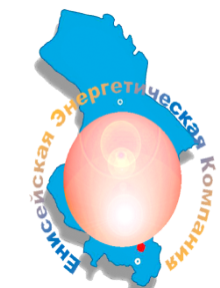                    Российская ФедерацияОбщество с ограниченной ответственностью   «Енисейская энергетическая компания»    (ООО «Енисейэнергоком»)«____»_____________ № _____Главе Новокаргинского сельсоветаЕ.П. Пистер663140, п. Новокаргино,  ул. Центральная, 2 Эл. адрес: adm.n@list.rutнτ1iτ2itнτ1iτ2itнτ1iτ2i1032,7430,47-1051,3544,53-3067,7356,36834,7932,06-1253,0645,78-3269,2957,47636,7833,59-1454,7547,02-3470,8558,58438,7235,08-1656,4248,24-3672,4059,67240,6136,52-1858,0749,44-3873,9460,75042,4737,93-2059,7250,62-4075,4661,83-244,3039,30-2261,3451,80-4276,9862,89-446,1040,64-2462,9652,96-4480,0065,00-647,8741,96-2664,5654,10-849,6243,26-2866,1555,24tн.в.tн1032,7433,3834,01-2059,7261,7063,69834,7935,5336,27-2261,3463,4165,48636,7837,6238,45-2462,9665,1067,25438,7239,6540,59-2664,5666,7969,01240,6141,6442,67-2866,1568,4570,76042,4743,6044,72-3067,7370,1172,50-244,3045,5246,73-3269,2971,7674,22-446,1047,4048,71-3470,8573,3975,93-647,8749,2750,66-3672,4075,0277,64-849,6251,1052,58-3873,9476,6380,00-1051,3552,9254,48-4075,4678,24-1253,0654,7156,36-4276,9879,83-1454,7556,4858,22-4480,00-1656,4258,2460,06-1858,0759,9861,88tн.в.qqqtн.в.qqqtн.в.tн.в.100,1420,1510,159-200,5960,6330,67280,1710,1820,193-220,6270,6660,70660,2010,2140,226-240,6570,6990,74140,2310,2450,26-260,6880,7310,77620,2610,2770,293-280,7190,7650,81100,2910,3090,328-300,750,7980,846-20,3210,3410,362-320,7810,8310,881-40,3510,3730,396-340,8130,8640,916-60,3810,4060,43-360,8440,8970,951-80,4120,4380,464-380,8750,930,986-100,4420,470,499-400,9060,963-120,4730,5030,533-420,9370,996-140,5040,5350,568-441-160,5340,5680,602-180,5650,6010,637tнtн1030,6331,1331,57-2050,7952,1853,63832,2132,7933,36-2251,9653,4154,87633,7734,4335,03-2453,0854,6256,13435,2735,9636,68-2654,2255,7757,38236,7237,4838,22-2855,3456,9958,60038,1338,9639,81-3056,4558,1559,82-239,5040,3941,31-3257,5559,3061,02-440,8341,7942,78-3458,6760,4462,20-642,1343,2044,20-3659,7561,5663,38-843,4544,5445,60-3860,8162,6764,54-1044,7045,8547,01-4061,8763,78-1245,9747,1748,36-4262,9164,87-1447,2148,4449,72-4465,00-1648,4049,7251,02-1849,6050,9852,33Температура наружного воздуха, °СТемпература воды в подающем трубопроводе, °СТемпература воды в обратном трубопроводе, °СТемпература в подающем трубопроводе при скорости ветраТемпература в подающем трубопроводе при скорости ветраТемпература в подающем трубопроводе при скорости ветраТемпература наружного воздуха, °СТемпература воды в подающем трубопроводе, °СТемпература воды в обратном трубопроводе, °С5м/с10м/с15м/с1043394344458454045464764641464749447424749502494349505205044505153-25145515354-45346535456-65447545657-85548555759-105748575860-125849586062-145950596163-166051606264-186252626466-206353636567-226454646769-246655666870-266756676972-286857687173-307058707275-327159717376-347260727577-367360737679-387561757880-4076627679-4278647780-44806580